Liverpool-Fairfield Community Radio Co-operative Ltd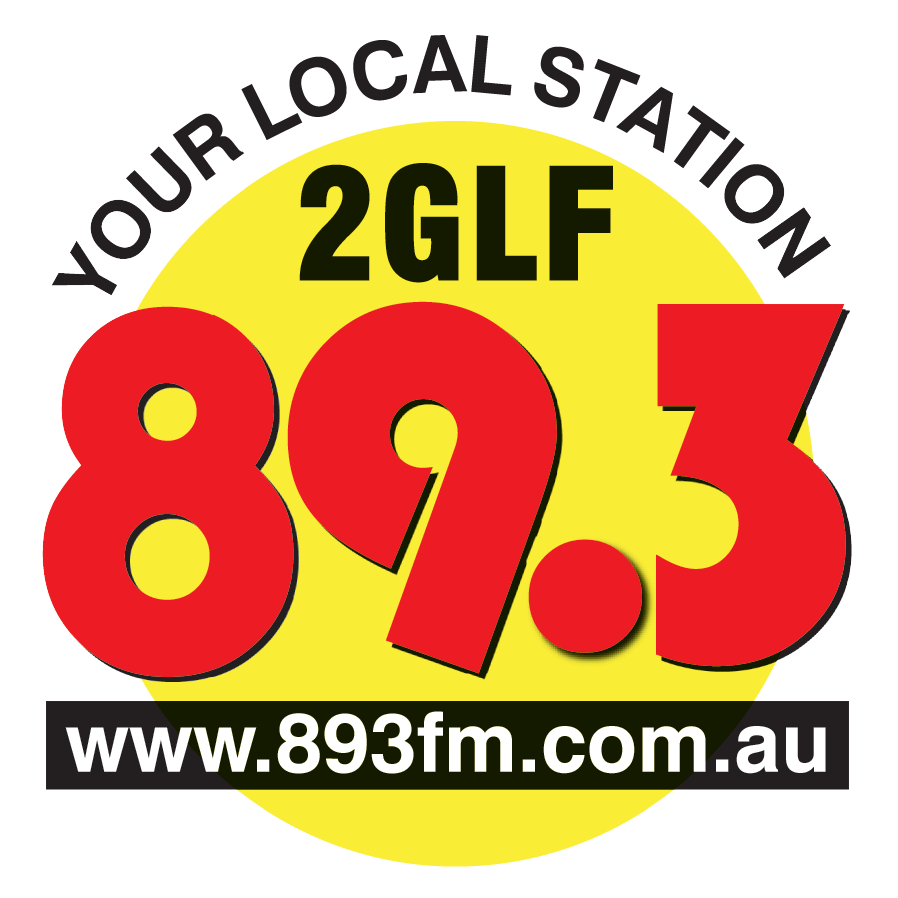 PO Box 531 Liverpool NSW 1871	T: 02 9601 4489  	E: office@893fm.com.auMEMBERS MEETING TUESDAY 16th OCTOBER 2012HILDA M DAVIS CENTRE185, Bigge St Liverpool7.30pm to 9.30pmAGENDAThe meeting will be chaired by Bill Phillips as the meeting is a Members Meeting not a General Meeting of the Co-operative.  ApologiesOpeningMinutes of the meeting held on 26th June 2012Matters arisingThe election of the programming Committee 2012 -2013The process will require anyone nominated to speak for three minutes on why he/she should be elected onto the programming committeeOutside Broadcasts  Security/Access in the futureUpdate on the studiosGeneral BusinessNext meeting:Yours sincerely,Carol North-SamardzicSecretary8/10/2012